분류 : 변성암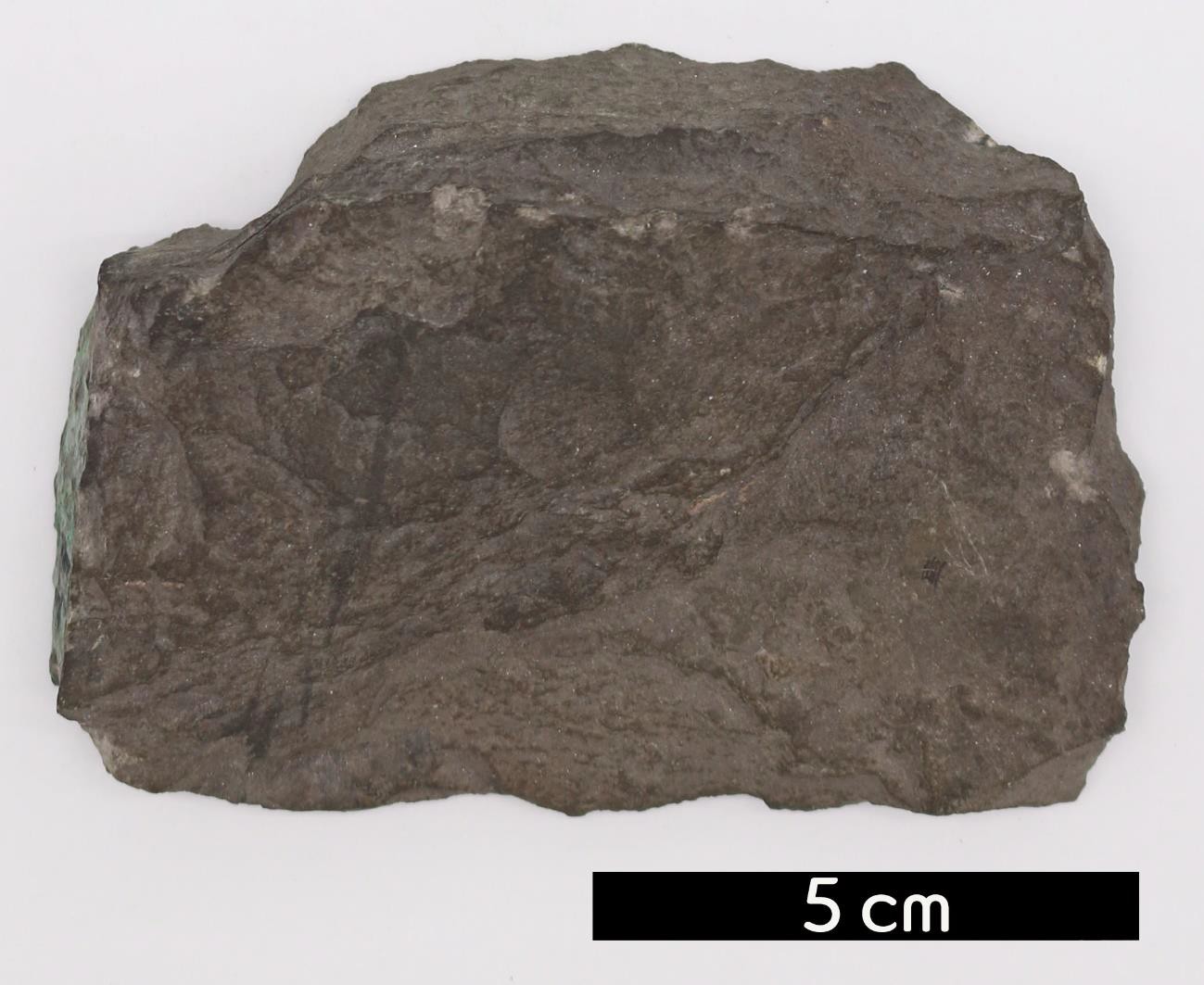 암석이름 : 혼펠스(Hornfels)주요광물 : 석영, 흑운모, 정장석, 사장석보유기관 : 강원대학교 지질학과산지 : Lambertsville, New Jersey, USA특징접촉변성작용에 의해서 형성되며, 조직에 방향성이 없이 모자이크 구조를 띠는 세립질 변성암을 말한다.이질 퇴적암 기원의 혼펠스는 흑운모, 홍주석, 근청석, 정장석 등이 주요 성분 광물이다.염기성 화성암 기원의 혼펠스는 사장석, 각섬석, 투휘석이주요 성분 광물이다.